       Дуртенсе  сакырылышы                                           тринадцатое заседание      уносенсе ултырышы                                                       четвертого созыва       KАРАР                                                                  РЕШЕНИЕ                                                  «18»  октябрь  2017 й.                       №   65               «18»  октября  2017 г.      Рассмотрев экспертное заключение государственного комитета Республики Башкортостан по Делам Юстиции и.о.председателя З.М.Галямова  на решение Совета сельского поселения Старотукмаклинский сельсовет муниципального района Кушнаренковский район Республики Башкортостан от  20.04.2016  № 207 «Об утверждении Положения о представлении депутатами Совета   сельском поселении Старотукмаклинский сельсовет муниципального района Кушнаренковский район Республики Башкортостан сведений о доходах, расходах, об имуществе и обязательствах имущественного характера»  Совет сельского поселения Старотукмаклинский сельсовет муниципального района Кушнаренковский район Республики Башкортостан   РЕШИЛ:      Решение Совета решение Совета сельского поселения Старотукмаклинский сельсовет муниципального района Кушнаренковский район Республики Башкортостан от  20.04.2016  № 207 «Об утверждении Положения о представлении депутатами Совета   сельском поселении Старотукмаклинский сельсовет муниципального района Кушнаренковский район Республики Башкортостан сведений о доходах, расходах, об имуществе и обязательствах имущественного характера» отменить.Глава сельского поселения                       Р.Ф.ИсмагиловБашkортостан  РеспубликаһыКушнаренко районы муниципаль районыныңиске тукмаклы ауыл советы ауыл билӘмӘһе cоветы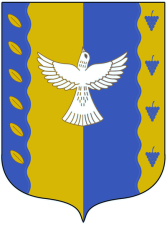 совет сельского поселенияСтаротукмаклинский  сельсовет муниципального района Кушнаренковский районреспублики башкортостан